На основу члана 41. Закона о професионалној рехабилитацији и запошљавању особа са инвалидитетом („Службени гласник РС”, бр. 36/09 и 32/13), Решења Комисије за контролу државне помоћи број: 401-00-00085/2021-01/2 од 26. фебруара 2021. године и Одлуке о расписивању Јавног позива за доделу средстава за побољшање услова рада у предузећима за професионалну рехабилитацију и запошљавање особа са инвалидитетом у 2021. години број: 401-01-152/1/2021-15 од 01. марта 2021. године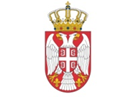 Република СрбијаМИНИСТАРСТВО ЗА РАД, ЗАПОШЉАВАЊЕ, БОРАЧКА ИСОЦИЈАЛНА ПИТАЊАрасписујеЈАВНИ ПОЗИВза доделу средстава за побољшање услова рада у предузећима запрофесионалну рехабилитацију и запошљавање особа са инвалидитетому 2021. годиниПРЕДМЕТ ОГЛАШАВАЊАПредузећима за професионалну рехабилитацију и запошљавање особа са инвалидитетом се, у складу са чланом 41. Закона о професионалној рехабилитацији и запошљавању особа са инвалидитетом, додељују средства по јавном позиву за подршку развоју конкурентности предузећа рефундацијом трошкова плаћеног репроматеријала у периоду од 01. јула 2020. године до 31. децембра 2020. године непосредно повезаних са делатношћу предузећа и одобреним програмима за спровођење мера и активности професионалне рехабилитације.Средства по овом јавном позиву обезбеђена су у укупном износу од 175.000.000,00 динара и представљају регионалну државну помоћ за оперативно пословање, осим у случају предузећа за професионалну рехабилитацију и запошљавање особа са инвалидитетом која се сматрају привредним субјектом у тешкоћама, у складу са чланом 2. Уредбе о правилима за доделу државне помоћи („Службени гласник РСˮ, бр. 13/10, 100/11, 91/12, 37/13, 97/13 и 119/14) којима се по овом позиву додељује de minimis државна помоћ.УСЛОВИ ЗА ПОДНОШЕЊЕ ПРИЈАВАПраво на подношење пријаве по овом јавном позиву има предузећe за професионалну рехабилитацију и запошљавање особа са инвалидитетом под условом да има: дозволу за обављање делатности предузећа за професионалну рехабилитацију и запошљавање особа са инвалидитетом; доказе о плаћеном репроматеријалу непосредно повезаним са делатношћу предузећа, а сагласно одобрењу за спровођење мера и активности професионалне рехабилитације, за период утврђен овим јавним позивом;доказ о измиреним порезима и доприносима, односно уверење Пореске управе о измиреним доспелим обавезама, не старије од 30 дана од дана објављивања позива.КРИТЕРИЈУМИ ЗА ДОДЕЛУ СРЕДСТАВАДодела средства по овом јавном позиву омогућава конкурентније иступање предузећа на тржишту и доприноси смањењу трошкова пословања, а као основ за доделу средстава, односно за рефундацију трошкова непосредно повезаних са делатношћу предузећа, представља плаћени репроматеријал.Висина средстава која се додељује предузећу опредељује се према броју запослених особа са инвалидитетом на дан 31. децембар 2020. године и не може бити већа од износа плаћеног репроматеријала у периоду од 01. јула 2020. године до 31. децембра 2020. године.Максимални износ средстава који се може одобрити предузећу по овом јавном позиву је 10% укупно расположивог буџета за расподелу, по овом јавном позиву.Новооснованим предузећима за професионалну рехабилитацију и запошљавање особа са инвалидитетом која испуњавају услове за доделу средстава максимално се може одобрити: до 500.000,00 динара - предузећима којима је решење о издавању дозволе за обављање делатности професионалне рехабилитације и запошљавање особа са инвалидитетом издато у 2020. години;до 1.000.000,00 динара - предузећима којима је решење о издавању дозволе за обављање делатности професионалне рехабилитације и запошљавање особа са инвалидитетом издато у 2019. години.Предузећу коме је у 2019. години додељена државна помоћ за оперативно пословање, припадајући износ средстава исте државне помоћи по овом јавном позиву умањује се за 5% уколико је тај износ исти или већи од одобреног износа по II Јавном позиву за доделу средстава за побољшање услова рада у предузећима за професионалну рехабилитацију и запошљавање особа са инвалидитетом у 2019. години.Умањење износа средстава за оперативно пословање не односи се на предузеће које је по II Јавном позиву за доделу средстава за побољшање услова рада у предузећима за професионалну рехабилитацију и запошљавање особа са инвалидитетом у 2019. години остварило ову државну помоћ као новоосновано предузеће.ПОДНОШЕЊЕ ПРИЈАВЕ И ПОТРЕБНА ДОКУМЕНТАЦИЈАЗа доделу средстава по овом јавном позиву предузеће за професионалну рехабилитацију и запошљавање особа са инвалидитетом подноси пријаву на прописаном обрасцу који је саставни део јавног позива и може се преузети на сајту: www.minrzs.gov.rs. и порталу е- Управа.Уз пријаву се доставља и следећа документација:Табеларни преглед реализованих набавки репроматеријала у посматраном периоду, по месецима;Фактуре за плаћен репроматеријал у периоду од 1. јула 2020. године до 31. децембра 2020. године;Извод из банке као доказ да су достављене фактуре плаћене;Списак запослених на дан 31. децембар 2020. године; Списак запослених особа са инвалидитетом на дан 31. децембар 2020. године; Извештај о пословању за 2020. годину; Извештај о реализацији плана пословања за период јул - децембар 2020. године;План пословања за период јануар - јун 2021. године;Изјава да ли је предузеће за исте правдане трошкове добило и по ком основу државну помоћ;Изјава да предузеће није привредни субјект у тешкоћама, за предузећа која аплицирају за регионалну државну помоћ;Изјава о свакој другој de minimis државној помоћи која је предузећу додељена у текућој и претходне две фискалне године, за предузећа која се сматрају привредним субјектом у тешкоћама;Доказ о измиреним порезима  и доприносима, односно уверење Пореске управе о измиреним доспелим обавезама, не старије од 30 дана од дана објављивања позива.ОДЛУЧИВАЊЕ ПО ПОДНЕТИМ ПРИЈАВАМА И ДОНОШЕЊЕ ОДЛУКЕУ разматрање се неће узети непотпуне и неблаговремене пријаве и пријаве поднете од стране неовлашћених лица.Процену пријава и испуњеност услова за одобравање средстава по овом јавном позиву врши комисија коју решењем образује министар, а према упутству за оцену и вредновање поднетих пријава.Комисија сачињава предлог одлуке о додели средстава најкасније у року од 60 дана од дана истека рока за достављање пријава.Одлуку о додели средстава по овом јавном позиву доноси министар на основу предлога комисије у року од 10 дана и иста се објављује на интернет страници Министарства за рад, запошљавање, борачка и социјална питања и порталу е-Управе.Пренос додељених средстава предузећима врши се у року од 30 дана након доношења одлуке о додели средстава.Министарство задржава право да по овом јавном позиву не додели укупно опредељена средства, уколико квалитет предложених пријава није задовољавајући односно нису испуњени захтевани услови.  РОК И НАЧИН ДОСТАВЉАЊА ПРИЈАВАОбразац пријаве са осталом документацијом доставља се Министарству за рад, запошљавање, борачка и социјална питања - Сектору за заштиту особа са инвалидитетом у једном одштампаном и овереном примерку, поштом, препоручено или личном доставом, са назнаком „Јавни позив за доделу средстава за побољшање услова рада у предузећима за професионалну рехабилитацију и запошљавање особа са инвалидитетом у 2021. години” , почев од дана објављивања јавног позива.Пријаве се достављају закључно са 15. мартом 2021. године, у затвореној коверти, на адресу:Министарство за рад, запошљавање, борачка и социјална питањаСектор за заштиту особа са инвалидитетомНемањина 22-26, 11000 БеоградНа коверти обавезно треба назначити име и адресу пошиљаоца, назив јавног позива и следећи текст: „НЕ ОТВАРАТИ”. Пријаве послате на било који други начин или испоручене на другу адресу неће бити узете у разматрање.ОБРАЗАЦ ПРИЈАВЕпо Јавном позиву за доделу средстава за побољшање услова рада у предузећима запрофесионалну рехабилитацију и запошљавање особа са инвалидитетом у 2021. години1. ПОДАЦИ О ПОДНОСИОЦУ ПРИЈАВЕ2. ПОДАЦИ О ПРИЈАВИ3.ПОДАЦИ О ЗАПОСЛЕНИМ ОСОБАМА СА ИНВАЛИДИТЕТОМ ПРЕМА СТЕПЕНУ И ВРСТИ ИНВАЛИДИТЕТА, НА ДАН 31. ДЕЦЕМБАР 2020. ГОДИНЕ4. ПРЕГЛЕД ДОСТАВЉЕНЕ ДОКУМЕНТАЦИЈЕИЗЈАВА ПОДНОСИОЦА ПРИЈАВЕ О ТАЧНОСТИ ПОДАТАКАПод пуном материјалном и кривичном одговорношћу тврдим да су достављена документација и сви подаци уписани у ову пријаву потпуни и тачни.                                                                                                                ПОДНОСИЛАЦ                                            	                                                                                                                                                  ________________________                   Подносилац пријавеДатумЗаводни бројНазив предузећаНазив предузећаНазив предузећаСедиштеАдреса Адреса Матични бројМатични бројПИБПИБШифра делатностиШифра делатностиБрој  наменског подрачуна код надлежне филијале Управе за трезорБрој  наменског подрачуна код надлежне филијале Управе за трезорДиректорДиректорТелефон/факс/e-mail адресаТелефон/факс/e-mail адресаВрста државне помоћи☐  de minimis државна помоћ☐  регионална државна помоћ Износ средстава који се потражујеСтатус особе са инвалидитетомБрој особа  са инвалидитетомПроцена радне способности - 2. степенЛица којима је, у складу са прописима о пензијском и инвалидском осигурању, издато решење за рад под посебним условимаКатегорисана омладина - лако ментално ометена лица Категорисана омладина - вишеструко ометена лицаКатегорисана омладина - лица са оштећењем слуха Категорисана омладина - лица са оштећењем видаКатегорисана омладина - телесно инвалидна лицаПроцена радне способности - 1. степенЛица којима је, у складу са прописима о пензијском и инвалидском осигурању, утврђена II или III категорија инвалидности, односно преостала радна способностРатни војни инвалид, мирнодопски војни инвалид и цивилни инвалид рата I групeРатни војни инвалид, мирнодопски војни инвалид и цивилни инвалид рата II групeРатни војни инвалид, мирнодопски војни инвалид и цивилни инвалид рата III групeРатни војни инвалид, мирнодопски војни инвалид и цивилни инвалид рата IV групeРатни војни инвалид, мирнодопски војни инвалид и цивилни инвалид рата V групeРатни војни инвалид, мирнодопски војни инвалид и цивилни инвалид рата VI групeРатни војни инвалид, мирнодопски војни инвалид и цивилни инвалид рата VII групeРатни војни инвалид, мирнодопски војни инвалид и цивилни инвалид рата VIII групeРатни војни инвалид, мирнодопски војни инвалид и цивилни инвалид рата IX групeРатни војни инвалид, мирнодопски војни инвалид и цивилни инвалид рата X групeУКУПНО1.Табеларни преглед реализованих набавки репроматеријала у посматраном периоду, по месецима 2.Фактуре за плаћен репроматеријал, у периоду од 1. јула до 31. децембра 2020. године3.Извод из банке као доказ да су достављене фактуре плаћене4.Списак запослених на дан 31. децембар 2020. године5.Списак запослених особа са инвалидитетом са степеном и врстом инвалидитета на дан 31. децембар 2020. године6.Извештај о пословању за 2020. годину7.Извештај о реализацији плана пословања за период јул - децембар 2020. године8.План пословања за период јануар – јун 2021. године9.Изјава да ли је предузеће за исте правдане трошкове добило и по ком основу државну помоћ10.Изјава да предузеће није привредни субјект у тешкоћама за предузећа која аплицирају за регионалну државну помоћ, док предузећа која се сматрају привредним субјектом у тешкоћама достављају изјаву о свакој другој de minimis државној помоћи која је предузећу додељена у текућој и претходне две фискалне године.11.Доказ о измиреним порезима  и доприносима, односно уверење Пореске управе о измиреним доспелим обавезама, не старије од 30 дана од дана објављивања позива.